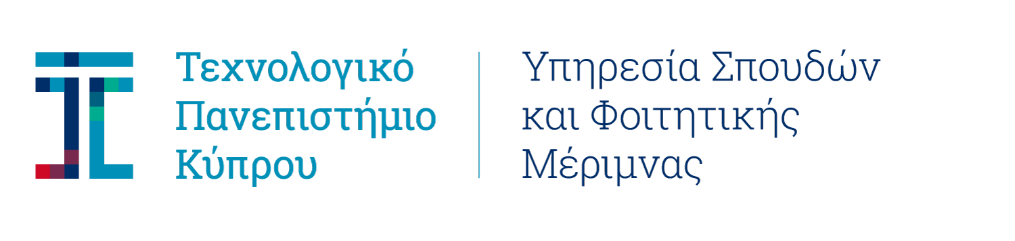 ΔΗΛΩΣΗ ΕΞΟΥΣΙΟΔΟΤΗΣΗΣΜε την παρούσα, δίνω εξουσιοδότηση σε κυβερνητικές και άλλες υπηρεσίες, σε περίπτωση που τους ζητηθεί, να κοινοποιήσουν στον Προϊστάμενο της Υπηρεσίας Σπουδών και Φοιτητικής Μέριμνας (ΥΣΦΜ) του Τεχνολογικού Πανεπιστημίου Κύπρου, χωρίς κοινοποίηση σε μένα, τα ακόλουθα:1. Εξουσιοδοτώ το Διευθυντή του Τμήματος Εσωτερικών Προσόδων να δώσει βεβαιώσεις σχετικά με το ύψος των εισοδημάτων της οικογένειάς μου, όπως έχουν δηλωθεί στο Τμήμα Εσωτερικών Προσόδων για το έτος 2020.2. Εξουσιοδοτώ το Γενικό Διευθυντή του Υπουργείου Εργασίας, Πρόνοιας και Κοινωνικών Ασφαλίσεων να δώσει επιδόματα για το έτος 2020: α) Ελάχιστο Εγγυημένο Εισόδημα, β) Δημόσιο Βοήθημα, γ) Ειδικό Βοήθημα τοκετού σε Άγαμες Μητέρες, δ) Σχέδιο Ενίσχυσης Συνταξιούχων με χαμηλά εισοδήματα, ε) Ταμείο Ανακουφίσεως Παθόντων, στ) Επίδομα Τέκνου και Μονογονεϊκής Οικογένειας, ζ) Σύνταξη Γήρατος, η) Σύνταξη Χηρείας, θ) οποιαδήποτε άλλα επιδόματα δίδονται.3. Εξουσιοδοτώ τον Προϊστάμενο της Υπηρεσίας Μερίμνης Αποκαταστάσεως Εκτοπισθέντων του Υπουργείου Εσωτερικών να δώσει βεβαίωση επιδόματος ενοικίου για το έτος 2020.4. Εξουσιοδοτώ τον Επίτροπο Αγροτικών Πληρωμών να δώσει το συνολικό ποσό που έλαβα για το έτος 2020.Να συμπληρωθεί και να υπογραφεί από κάθε εξαρτώμενο μέλος της οικογένειας, αναλόγως της αίτησης (φοιτητής, πατέρας, μητέρα, σύζυγος, εξαρτώμενα τέκνα). Ημερομηνία: ………………………….*Εξαρτώμενα τέκνα: μόνο αν είναι πάνω από 18 ετών.		ΟνοματεπώνυμοΑρ.Πολ.Ταυτ.ΥπογραφήΦοιτητήςΠατέραςΜητέραΣύζυγοςΕξαρτ.Τέκνα*Εξαρτ.Τέκνα*Εξαρτ.Τέκνα*Εξαρτ.Τέκνα*